Collections for last Sunday 11th JanThank you for all your contributions and generosity.----  ----   ----  ----  ----  ----   ----  ----  ----  ----   ----  ----  ----  ----   ----  ----  ----  ----  ----  ----  Parish Notices* Week of Prayer for Christian Unity begins today Sunday 18th January to 25th January. Today, Sunday January 18th at 3pm Choral vespers at St. David’s Cathedral, Cardiff. Speaker: Rev. Eden Fletcher, Methodist Superintendent Minister. All are welcome to this ecumenical service, which is followed by refreshments.* We welcome Rev. Deacon Richard Withers this weekend to our Pastoral Area to speak to us about ‘Aid to the Church in Need’. Meetings* Our next General Meeting for the Pastoral Area is this week on Wednesday, 21st January at 6pm at St. John’s Hall, Rhymney.  The main Agenda will be to evaluate the past year and to plan for the future. All are welcome.* Know and Share: The next meeting of our Faith Formation team is this week on Thursday 22nd January at 6pm at All Saints Hall. All who are interested to grow their faith in the Lord are welcome.* All Saints Monthly Draw - There are vacancies available if anyone is interested, please see Derek Kerwick. Thank you.* Many thanks to all who supplied sleeping bags for the homeless, they are no longer required. Your support was much appreciated. Thank you.+  +  +  +  +  +  +  +  +  +  +  +  +  +  +  +  +  +  +  +Pastoral Area of Immaculate Conception, Tredegar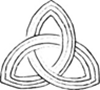 All Saints, Ebbw Vale and St John’s, RhymneyParish Priest: Fr. Edmund Neizer Tel: 01495 717162The Presbytery, Scwrfa Road, Dukestown, Tredegar NP22 4ATWeb: www.trevcatholics.co.ukWeek two of Ordinary Time  Year B (Mass Book p127)   Weekday Missal:  Year1Adoration of the Blessed SacramentAll Saints:		Every day from 10:00am -6pm Immaculate Conception:	Friday 12 noon until 3:00pm & 5:30-6pmSt John’s:		Monday 10:30 - 11:00am			ConfessionsSt John’s:		Monday after Mass; Sunday 5:00pmImmaculate Conception:	Tuesday 6:30-7pm; Friday 5:30pm; Saturday 5:00pmAll Saints:		Wednesday and Saturday after MassVigil LampsAll Saints:		Our Lady	Benjamin Jacob CleggAll Saints:		Sacred Heart	Stasis Aspris RIPImmaculate Conception:	Our Lady	Gwyneth GunterImmaculate Conception:	Sacred Heart	Olwen Madden+  +  +  +  +  +  +  +  +  +  +  +  +  +  +  +  +  +  +  +From the Parish PriestDear Brothers and sisters,To God, who in His compassion and Love has called us to participate in His divine life, be praise, glory and honour now and forever!“Jesus is the Father’s Emissary. From the beginning of his ministry he ‘called to him those whom he desired; ... And he appointed twelve, whom also he named apostles, to be with him, and to be sent out to preach.’ From then on they will also be his ‘emissaries’ (Greek apostoloi). In them, Christ continues his own mission: ‘As the Father has sent me, even so I send you.’ The apostles’ ministry is the continuation of his mission; Jesus said to the Twelve: ‘he who receives you receives me.’” (CCC, 858)	Beloved, by our baptism, we have become one in Christ. We are the body of Christ and the Temple of the Holy Spirit.  In the sanctuary of our hearts, may we daily respond to God’s calling by saying ‘speak Lord your servant is listening’. Moreover, may we take delight in his Word - Christ Jesus - and offer ourselves for his will to be fulfilled in us. It is the will of God that all may be saved and come to rest in Him.	Dearly beloved, to respond to the calling of the Lord to participate in his mission: we must have an encounter with him by spending time in his presence; listen to his word and let his word remain in our hearts; then bring our families, friends and neighbours to Christ in prayer and by the witnessing of our lives, as the body of Christ and Temple of the Holy Spirit, for the glory of God and their salvation. This is our call. ‘If today you hear his voice, harden not your hearts.’            	God Love you!+  +  +  +  +  +  +  +  +  +  +  +  +  +  +  +  +  +  +SacramentsWe welcome and congratulate Baby Benjamin Jacob Clegg who was born on Thursday 8th January 2015 and was baptised on Monday 12th January 2015 at St. John Church, Rhymney, during the morning Mass.May we continue to keep him and his family in our prayers.+  +  +  +  +  +  +  +  +  +  +  +  +  +  +  +  +  +  +  + Gospel Reflection - from a Parishioner      			GOSPEL OF JOHN 1: 35 - 42 Each of us has heard, in one way or another, the call of Jesus to come to him, and see the life he offers us.We can thank the Father for creating, caring, and sending his son among us.Now let us reflect that we have been called by Jesus to be his disciples. Let us ask for the strength to continue in his way, and ask for pardon for those times when we have followed other paths and ways. This again was the call that forced Mother Teresa to go and walk in the slums. If we are looking for him then we must fix our eyes on Jesus. We must answer our calling by living our lives in harmony with the new human spirit that coexists within us with the dwelling of the Divine Presence of the Holy Spirit.+  +  +  +  +  +  +  +  +  +  +  +  +  +  +  +  +  +  +  +
Please pray for the parishioners of our Pastoral Area, especially:  those whose anniversary occurs at this time: Edwin Brindley, Angelolina Dean, Margaret Crosby, Donald Peachey, Ian Tudor Jones, John Lee, Lesley Williams, Shirley Owens                                the sick and housebound: Grant Caniff, Doris Chappell, Molly Cini, Jim Clarke, Maria Davies, Maria Death, Hilda Dollin, Brian Garrett, John Godfrey, Margaret Griffiths, Margaret Hancock, Sally Harris, Brenda Hayden, Mary Hillier, Kate Hooper, Keyon Hughes, Peggy Hutton, Nicola James, Gary Jones, Celia Jones, Leslie Jones, Mandy Jones,  Yvonne Jones, Steve Joyce, Nina Kokkali, Mabel Kelly, Maria Kerwin, Colin Lee, Margaret Lawrence, Jeanette Badham, Michael Buckley, Elise Burgess, Denise Burrows, Yvonne Brown, Margaret Leesk, Doris Lloyd, Pat & Tom Markey, Eileen Michael, Louis Moorhead, Damian Morgan, Maureen Morgan, Mary Morris, Mary Moseley, Des Murphy, Shirley Murphy, Adam Newbury, Brian Norman, Audrey Norris, Cathy O’Leary, Ruth Phillips, Jean Plummer, Bill Pritchard, Owen Pritchard, Christopher Rich, Eileen Richards, Paul Riley, Samuel Roach, Maureen Roberts, Norman Roberts, Ivor Rolfe, Paul Roper, Millie Sullivan, Mary Thomas, Nell Turner, Alison Utting, Grant Walshe, Rachel Watkins, Neville Whitcombe, Joan Williams, Kathleen Williams, Pam Williams, Nora Worthington, Helen Yabsley, Veronica Yandle, Tony Zeraschi, Kieran Moseley, Theresa Gough, Michael Gough, Chelsea. Josephine Vaughan+  +  +  +  +  +  +  +  +  +  +  +  +  +  +  +  +  +  +  + ParishGift AidLooseLevyTotalAt MassImmaculate Conception£202.00£69.51£89.43£360.9461/73124All Saints£214.50£126.16£128.51£469.17105St. John’s£153.00£22.30£21.19£196.49 39£1026.60268Second Sunday of Ordinary TimeVigil 5:30pm Immaculate ConceptionJohn ButlerSecond Sunday of Ordinary Time9:00amImmaculate ConceptionMargaret Driscoll RIPJohn O’Leary RIPSecond Sunday of Ordinary Time10:30amAll SaintsMichael Gough's WellbeingDean O'Neill RIPPrivate Intention (Christina Jones)Second Sunday of Ordinary Time5:30pmSt John’sMichael Cooney RIPMonday 19th10:00amSt John’sTuesday 20th7:00pmImmaculate ConceptionJohn O’Leary RIPWednesday 21st 10:00amAll SaintsCliggett Family IntentionsThursday 22nd 10:00amSt Joseph’s SchoolBaby Gerald Brown RIPFriday 23rd 6:00pmImmaculateConceptionHoly SoulsSaturday 24th10:00amAll SaintsThomas Patrick Riley RIPThird Sunday of Ordinary TimeVigil 5:30pm Immaculate ConceptionThird Sunday of Ordinary Time9:00amImmaculate ConceptionStan TurnerThird Sunday of Ordinary Time10:30amAll SaintsGemma BurchellDeceased Members of the  Harper Family RIPThird Sunday of Ordinary Time5:30pmSt John’sJosephine John RIPEugene  McLanglin